2019全國手語交流研習營簡章活動目的：以寓教於樂的教學模式、討論方式，拓展學員學習領域，在系列課程中，與來自各縣市的手語翻譯員透過學習、實例探討及實務分享，對手語翻譯服務工作有更深入的了解。指導單位：高雄市政府社會局主辦單位：財團法人平安社會福利慈善事業基金會活動日期：108年11月9、10日(週六、日)活動地點：陽光大飯店3樓(高雄市苓雅區中華四路75號)參加對象：從事手語翻譯工作、對手語有興趣者、公共服務單位或常接觸聽語障者等相關人員。報名費用：新台幣1,500元整《不住宿者1,200元》(含兩天一夜活動費、課程、膳食、二人房住宿、保險)【完成繳費優惠:10月5日(含)前9折優惠】報名截止：即日起至10月16日止(80名，額滿截止，以完成報名繳費為序)報名方式：填寫本活動報名表後e-mail或傳真至高雄市手語服務中心匯款至：國泰世華銀行(古亭分行)  帳號:030-50-603194-6戶名：財團法人平安社會福利慈善事業基金會★請於送出報名資料、匯款完成後來電確認，以確保完成報名作業 !聯絡人：楊偉民    電話：(07)962-0336#19  傳真：(07)962-0338E-mail：sls9620336@gmail.com備     註：參加學員宜著褲裝，並請遵守研習營規定，請攜帶適合之衣著。請攜帶個人用品及藥品(拖鞋、毛巾、牙刷、環保筷、環保杯等)。【陽光大飯店住宿含早餐、附盥洗用品】全程參加者，由平安基金會發給研習結業證書。交通資訊如下頁:‧【高雄火車站】
搭205號公車至苓洲國小站下車，步行約1分鐘，車資12元上車投幣，回程於苓洲國小對面站牌候車。‧【高雄捷運紅線】
三多商圈站7號出口，沿興中二路步行約6分鐘即可抵達。‧【自行開車】
1、(南下)中山高速公路下中正交流道，右轉中正一路直駛至中華三路左轉後直行約1.8公里。  2、(北上)中山高速公路下三多交流道，左轉三多四路直駛至中華四路右轉後直行約0.4公里。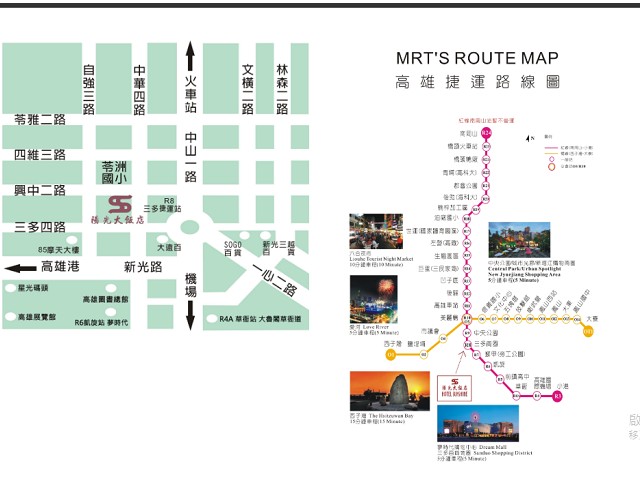 2019全國手語交流研習營課程表2019全國手語交流研習營報名表108年11月09日 星期六108年11月09日 星期六108年11月09日 星期六時　間課程內容講　師08:30～09:30報到.分組.開訓09:30～10:00長官.來賓致詞.大合照10:00～12:00親愛的，我把中文立體化了劉秋薰老師、許晶喬老師12:00～13:00中餐及午休(提供便當)13:00～14:30狀況劇
(分小組進行)邵清立	(聾人老師)
各組隊輔	(聾人老師)14:30～17:30闖關遊戲由各組隊輔擔任關主17:30～分配房間、晚餐自理108年11月10日 星期日108年11月10日 星期日108年11月10日 星期日時　間課程內容講　師06:30～08:00早　餐-08:00～08:30緊鑼密鼓準備上場-08:30～10:00各小組實際操練(含頒獎)邵清立老師10:00～12:00手口語轉換的翻譯技巧許晶喬老師12:00～歡樂賦歸歡樂賦歸姓名出生年月日出生年月日身分證字號身分證字號服務單位
(就讀學校)職稱
(科系)職稱
(科系)通訊地址□□□-□□□□□-□□□□□-□□□□□-□□□□□-□□□□□-□□□□□-□□聯絡方式日：日：夜：夜：夜：手機：手機：聯絡方式E-mail：E-mail：E-mail：E-mail：E-mail：傳真：傳真：手語程度1.手語學習狀況（可複選）：
□沒學過，從未上過正式的相關手語課程。
□有，我的手語是跟聽障朋友(親屬)學習。
□有，上過正式的相關手語課程，研習時數約　　　　小時。
□有，參加手語社團習得。（學校或單位：　　　　　　　　　　）2.翻譯實務經驗（可複選）：
□於　　　年取得手語翻譯丙級證照。
□曾任　　　　縣．市手語翻譯團手譯員。
□現任　　　　縣．市手語翻譯團手譯員。
□任職於服務聽語障之社福單位。
□手語服務志工。3.您跟聽語障朋友的互動狀況？□常常  □偶爾  □很少  □從未接觸1.手語學習狀況（可複選）：
□沒學過，從未上過正式的相關手語課程。
□有，我的手語是跟聽障朋友(親屬)學習。
□有，上過正式的相關手語課程，研習時數約　　　　小時。
□有，參加手語社團習得。（學校或單位：　　　　　　　　　　）2.翻譯實務經驗（可複選）：
□於　　　年取得手語翻譯丙級證照。
□曾任　　　　縣．市手語翻譯團手譯員。
□現任　　　　縣．市手語翻譯團手譯員。
□任職於服務聽語障之社福單位。
□手語服務志工。3.您跟聽語障朋友的互動狀況？□常常  □偶爾  □很少  □從未接觸1.手語學習狀況（可複選）：
□沒學過，從未上過正式的相關手語課程。
□有，我的手語是跟聽障朋友(親屬)學習。
□有，上過正式的相關手語課程，研習時數約　　　　小時。
□有，參加手語社團習得。（學校或單位：　　　　　　　　　　）2.翻譯實務經驗（可複選）：
□於　　　年取得手語翻譯丙級證照。
□曾任　　　　縣．市手語翻譯團手譯員。
□現任　　　　縣．市手語翻譯團手譯員。
□任職於服務聽語障之社福單位。
□手語服務志工。3.您跟聽語障朋友的互動狀況？□常常  □偶爾  □很少  □從未接觸1.手語學習狀況（可複選）：
□沒學過，從未上過正式的相關手語課程。
□有，我的手語是跟聽障朋友(親屬)學習。
□有，上過正式的相關手語課程，研習時數約　　　　小時。
□有，參加手語社團習得。（學校或單位：　　　　　　　　　　）2.翻譯實務經驗（可複選）：
□於　　　年取得手語翻譯丙級證照。
□曾任　　　　縣．市手語翻譯團手譯員。
□現任　　　　縣．市手語翻譯團手譯員。
□任職於服務聽語障之社福單位。
□手語服務志工。3.您跟聽語障朋友的互動狀況？□常常  □偶爾  □很少  □從未接觸1.手語學習狀況（可複選）：
□沒學過，從未上過正式的相關手語課程。
□有，我的手語是跟聽障朋友(親屬)學習。
□有，上過正式的相關手語課程，研習時數約　　　　小時。
□有，參加手語社團習得。（學校或單位：　　　　　　　　　　）2.翻譯實務經驗（可複選）：
□於　　　年取得手語翻譯丙級證照。
□曾任　　　　縣．市手語翻譯團手譯員。
□現任　　　　縣．市手語翻譯團手譯員。
□任職於服務聽語障之社福單位。
□手語服務志工。3.您跟聽語障朋友的互動狀況？□常常  □偶爾  □很少  □從未接觸1.手語學習狀況（可複選）：
□沒學過，從未上過正式的相關手語課程。
□有，我的手語是跟聽障朋友(親屬)學習。
□有，上過正式的相關手語課程，研習時數約　　　　小時。
□有，參加手語社團習得。（學校或單位：　　　　　　　　　　）2.翻譯實務經驗（可複選）：
□於　　　年取得手語翻譯丙級證照。
□曾任　　　　縣．市手語翻譯團手譯員。
□現任　　　　縣．市手語翻譯團手譯員。
□任職於服務聽語障之社福單位。
□手語服務志工。3.您跟聽語障朋友的互動狀況？□常常  □偶爾  □很少  □從未接觸1.手語學習狀況（可複選）：
□沒學過，從未上過正式的相關手語課程。
□有，我的手語是跟聽障朋友(親屬)學習。
□有，上過正式的相關手語課程，研習時數約　　　　小時。
□有，參加手語社團習得。（學校或單位：　　　　　　　　　　）2.翻譯實務經驗（可複選）：
□於　　　年取得手語翻譯丙級證照。
□曾任　　　　縣．市手語翻譯團手譯員。
□現任　　　　縣．市手語翻譯團手譯員。
□任職於服務聽語障之社福單位。
□手語服務志工。3.您跟聽語障朋友的互動狀況？□常常  □偶爾  □很少  □從未接觸緊急聯絡人姓名：	電話：	關係：姓名：	電話：	關係：姓名：	電話：	關係：姓名：	電話：	關係：姓名：	電話：	關係：姓名：	電話：	關係：姓名：	電話：	關係：膳食與住宿□葷食	□住宿□素食	□不住宿□葷食	□住宿□素食	□不住宿□葷食	□住宿□素食	□不住宿□葷食	□住宿□素食	□不住宿□葷食	□住宿□素食	□不住宿□葷食	□住宿□素食	□不住宿□葷食	□住宿□素食	□不住宿匯款資訊匯款日期：	匯款金額：	帳號末五碼：匯款日期：	匯款金額：	帳號末五碼：匯款日期：	匯款金額：	帳號末五碼：匯款日期：	匯款金額：	帳號末五碼：匯款日期：	匯款金額：	帳號末五碼：匯款日期：	匯款金額：	帳號末五碼：匯款日期：	匯款金額：	帳號末五碼：備註個人資料提供同意書：1.本會（平安基金會）取得您的個人資料，目的在於進行招生等相關工作，蒐集、處理及使用您的個人資料是受到個人資料保護法及相關法令之規範。2.您瞭解此一同意書符合個人資料保護法及相關法規之要求，具有書面同意本會蒐集、處理及使用您的個人資料之效果；您可自由選擇是否提供本會您的個人資料。3.本同意書如有未盡事宜，依個人資料保護法或其他相關法規之規定辦理。□我已詳閱本同意書，瞭解並同意受同意書之拘束（請打勾）	簽名：		日期：	個人資料提供同意書：1.本會（平安基金會）取得您的個人資料，目的在於進行招生等相關工作，蒐集、處理及使用您的個人資料是受到個人資料保護法及相關法令之規範。2.您瞭解此一同意書符合個人資料保護法及相關法規之要求，具有書面同意本會蒐集、處理及使用您的個人資料之效果；您可自由選擇是否提供本會您的個人資料。3.本同意書如有未盡事宜，依個人資料保護法或其他相關法規之規定辦理。□我已詳閱本同意書，瞭解並同意受同意書之拘束（請打勾）	簽名：		日期：	個人資料提供同意書：1.本會（平安基金會）取得您的個人資料，目的在於進行招生等相關工作，蒐集、處理及使用您的個人資料是受到個人資料保護法及相關法令之規範。2.您瞭解此一同意書符合個人資料保護法及相關法規之要求，具有書面同意本會蒐集、處理及使用您的個人資料之效果；您可自由選擇是否提供本會您的個人資料。3.本同意書如有未盡事宜，依個人資料保護法或其他相關法規之規定辦理。□我已詳閱本同意書，瞭解並同意受同意書之拘束（請打勾）	簽名：		日期：	個人資料提供同意書：1.本會（平安基金會）取得您的個人資料，目的在於進行招生等相關工作，蒐集、處理及使用您的個人資料是受到個人資料保護法及相關法令之規範。2.您瞭解此一同意書符合個人資料保護法及相關法規之要求，具有書面同意本會蒐集、處理及使用您的個人資料之效果；您可自由選擇是否提供本會您的個人資料。3.本同意書如有未盡事宜，依個人資料保護法或其他相關法規之規定辦理。□我已詳閱本同意書，瞭解並同意受同意書之拘束（請打勾）	簽名：		日期：	個人資料提供同意書：1.本會（平安基金會）取得您的個人資料，目的在於進行招生等相關工作，蒐集、處理及使用您的個人資料是受到個人資料保護法及相關法令之規範。2.您瞭解此一同意書符合個人資料保護法及相關法規之要求，具有書面同意本會蒐集、處理及使用您的個人資料之效果；您可自由選擇是否提供本會您的個人資料。3.本同意書如有未盡事宜，依個人資料保護法或其他相關法規之規定辦理。□我已詳閱本同意書，瞭解並同意受同意書之拘束（請打勾）	簽名：		日期：	個人資料提供同意書：1.本會（平安基金會）取得您的個人資料，目的在於進行招生等相關工作，蒐集、處理及使用您的個人資料是受到個人資料保護法及相關法令之規範。2.您瞭解此一同意書符合個人資料保護法及相關法規之要求，具有書面同意本會蒐集、處理及使用您的個人資料之效果；您可自由選擇是否提供本會您的個人資料。3.本同意書如有未盡事宜，依個人資料保護法或其他相關法規之規定辦理。□我已詳閱本同意書，瞭解並同意受同意書之拘束（請打勾）	簽名：		日期：	個人資料提供同意書：1.本會（平安基金會）取得您的個人資料，目的在於進行招生等相關工作，蒐集、處理及使用您的個人資料是受到個人資料保護法及相關法令之規範。2.您瞭解此一同意書符合個人資料保護法及相關法規之要求，具有書面同意本會蒐集、處理及使用您的個人資料之效果；您可自由選擇是否提供本會您的個人資料。3.本同意書如有未盡事宜，依個人資料保護法或其他相關法規之規定辦理。□我已詳閱本同意書，瞭解並同意受同意書之拘束（請打勾）	簽名：		日期：	